H-Chart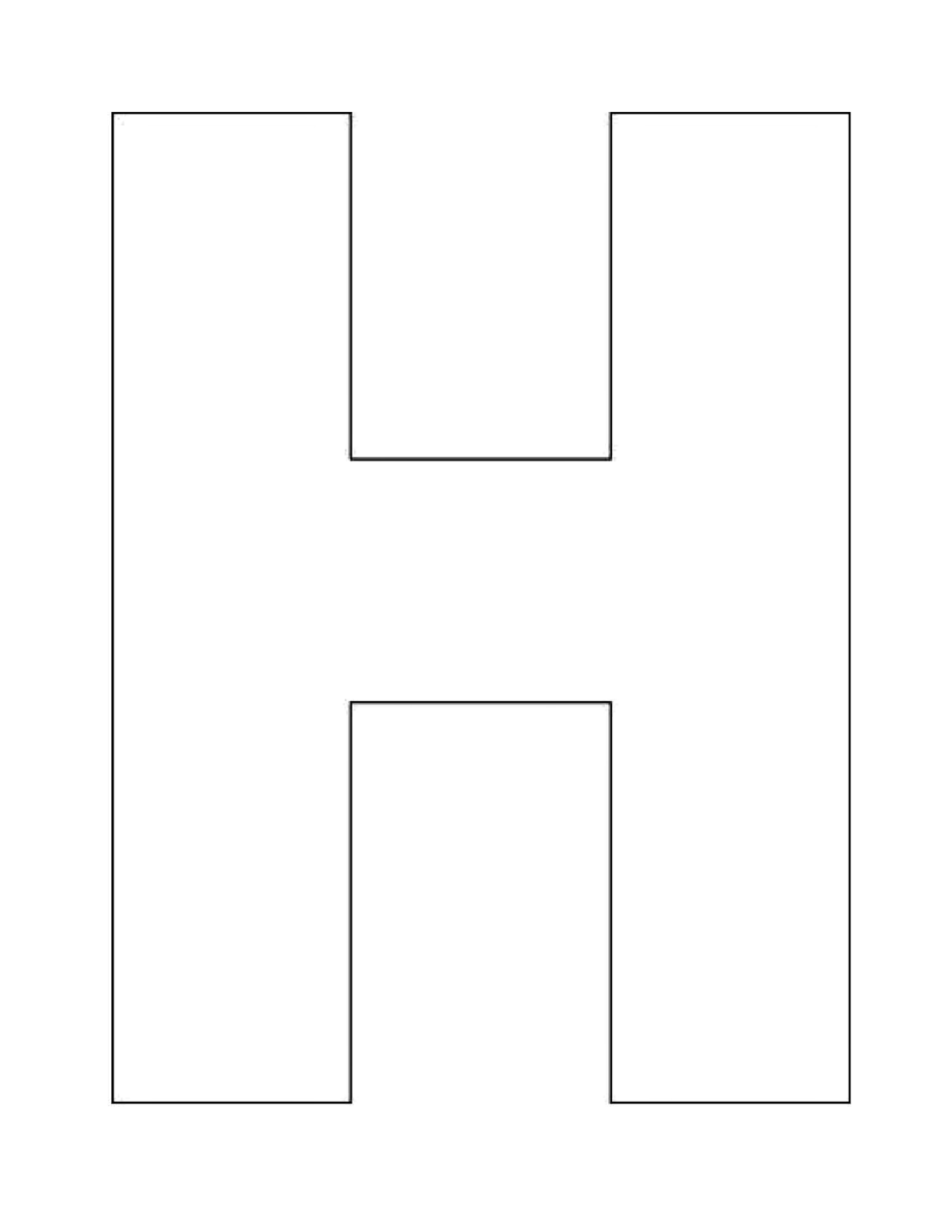 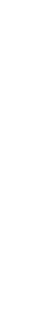 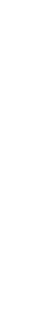 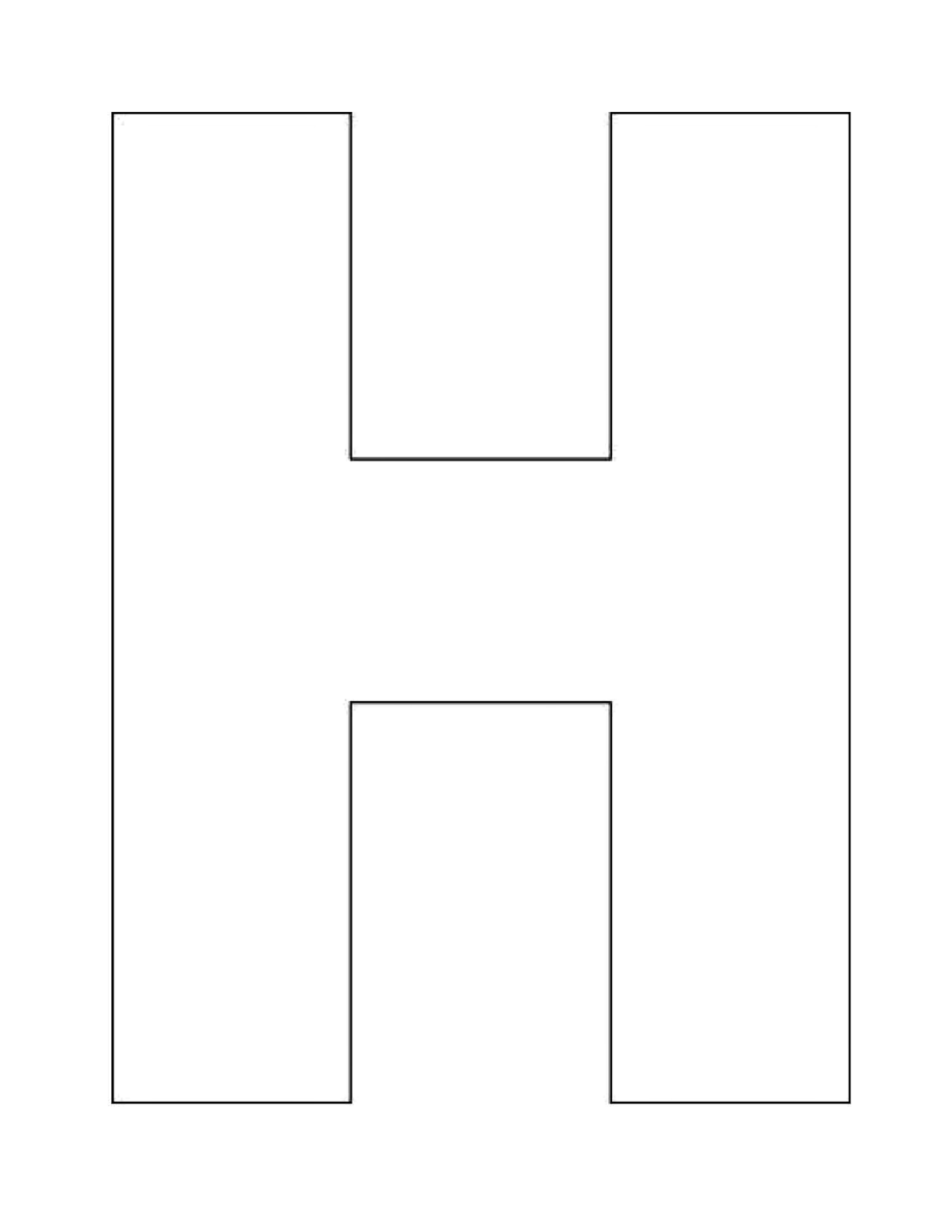 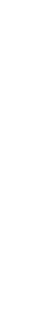 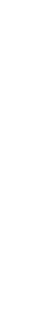 What are theimplications of these two texts?How should we prepare for our “food future”?